Муниципальное бюджетное дошкольное образовательное учреждение №190«Детский сад общеразвивающего вида с приоритетным осуществлением деятельности по познавательно-речевому направлению развития воспитанников»650065   Кемеровская область   г. Кемерово,   прт Московский, дом № 27аE-mail:  ya.mdou190@yandex.ru     тел.: 8 (3842) 74-17-52Методическая разработка интегрированной образовательной деятельности«Зимнее путешествие»Составили: Лейкина О.НСтепанова Т.В.Бухрякова Ю.С.Кемерово 2023Пояснительная записка: Методическая разработка интегрированной образовательной деятельности будет полезна не только педагогам дошкольных образовательных организаций, но и педагогам начального и дополнительного образования. Данная разработка направлена на обогащение педагогической компетентности в области эстетического воспитания и обогащение представлений воспитанников о зимнем времени года.Цель: расширять знания детей об особенностях каждого зимнего месяца. ЗАДАЧИ:Обучающие: обогащать знания дошкольников о зимнем времени года: названия зимних месяцев; пословицы о месяцах; речевые игры. Расширять кругозор с помощью репродукций картин русских художников.Развивающие: закреплять умение отвечать на вопросы полными предложениями; уметь доказывать своё мнение.Продолжать развивать внимание посредством речевой и игровой деятельности.Воспитывающие: воспитывать интерес к русскому фольклору и к искусству.Возраст воспитанников: 5-7 летОбразовательная область: «Познавательное развитие».Интеграция образовательных областей: «Речевое развитие», «Социально-коммуникативное развитие», «Художественно-эстетическое развитие», «Физическое развитие».Тип ООД: совмещение дидактических задач на закрепление и обогащение ранее приобретенных знаний.Форма ООД: интегрированная организованная деятельность.- совместная деятельность педагога и дошкольников (обще-групповая).Виды детской деятельности: познавательная, речевая, игровая, коммуникативная.Образовательные технологии: ИКТ- технология, здоровьесберегающая технология, личностно-ориентированная технология, игровая технология,  информационно-коммуникативная технология, технология предметно-развивающей среды.Словарная работа: названия зимних месяцев, белокоса, белолица, месяц- стужайло, глаз тешит, ухо рвёт.Предварительная работа: просмотр видеофильмов про зимние месяцы «Уроки тётушки Совы: времена года», знакомство с речевыми, дидактическими играми, чтение русских народных сказок, знакомство с русским фольклором, художественная деятельность (рисование рисунков, лепка, аппликация на зимнею тему).Методы:Наглядные: демонстрация наглядных пособий, презентация «Природа Кузбасса в декабре», репродукции картин русских художников.Словесные: речевые загадки, проговаривание пословиц, пальчиковое упражнение «Снежок», речевая игра на слуховое внимание «Третий лишний».Практические: подвижно-дидактические игры: «Кто быстрее оденется на прогулку». «Да или нет».Материал и оборудование: компьютер, мультимедийный проектор, экран, игрушки (зайчик, лисичка, волчонок, медвежонок), пособия для игры «Оденемся на прогулку», репродукции картин русских художников: А.Н.Васнецов «Зимний сон. (Зима)»;А. Н. Шильдер «Зимний лес»;А. С. Егорнов «Зима»;С. Ю. Жуковский «Зима»;Ю. Ю. Клевер «Зимний пейзаж»;К.Ф. Юон «Русская зима. Лигачево», детские рисунки на зимнею тему. Слова, написанные на табличках (холодная, морозная, снежная, белая),Картинки (мороженное, сосулька ,сугроб, заяц, лист бумаги, краска, рубашка)Структура образовательной деятельности:I Мотивационный этап:1. Речевые загадки: «Какое время года?», «Зимние месяцы».2. Пальчиковая гимнастика «Снежок». II Основной этап:1. Игровая ситуация: «Загадка от зайчика».2. Презентация «Природа Кузбасса в декабре».Пословицы и поговорки о декабре.3. Подвижно/дидактическая игра «Кто быстрее оденется на прогулку».4. Игровое упражнение «Поиграем с лисичкой».5. Знакомство с картинами русских художников. Пословицы.6. Динамическая пауза «Погреемся».7. Речевая игра «Загадка от волчонка».8. Речевое упражнение «Пословицы о феврале».9. Игры на слуховое внимание: «Третий лишний», «Да или нет».III Заключительный этап.1. Речевая игра : «Хорошо-плохо».2. Речевая игра  «Наша загадка» (С опорой на графическую модель).ХОД ИНТЕГРИРОВАННОЙ ОБРАЗОВАТЕЛЬНОЙДЕЯТЕЛЬНОСТИI Мотивационный этап.Воспитатель: О чем мы сегодня будем говорить, вы догадаетесь, отгадав мои загадки:1. Речевые загадки:               Я тепла не потерплю:Закручу метели,Все поляны побелю, Разукрашу ели, Замету снежком дома,Потому что я……(Зима).(Ответы детей).Тройка, тройка прилетела,Скакуны в той тройке белы, А в санях сидит царица.Белокоса, белолица,Как махнула рукавом-Всё покрыла серебром.   (Зимние месяцы).(Ответы детей).Воспитатель: Вы правильно отгадали обе загадки. И я предлагаю вам отправиться в «путешествие к зимним месяцам». Но сначала давайте «слепим» снежок, который будет указывать нам путь.2 Пальчиковая гимнастика «Снежок».II Основной этап.1. Игровая ситуация: «Загадка от зайчика»Воспитатель: Зимние месяцы такие разные и такие интересные. Зимний месяц заканчивает год и зимний месяц начинает новый год. К нам в гости пришли лесные гости. Посмотрите, наш снежок у зайчика. Послушайте его загадку; отгадав её, мы узнаем в какой зимний месяц нас пригласил зайчик:Дни его-всех дней короче,Всех ночей длиннее ночи.На поля и на лугаДо весны легли снега.Только месяц наш пройдёт-Мы встречаем Новый год.(Ответы детей).2. Презентация «Природа Кузбасса в декабре»Пословицы и поговорки о декабреВоспитатель: Ребята, давайте посмотрим какая красивая природа в Кузбассе в декабре и вспомним, что мы знаем об этом месяце:Декабрь год кончает, зиму начинает.Декабрь- стужайло, на всю зиму землю студит.Декабрь- месяц лютый, спрашивает, как обутый.Декабрь глаз снегом тешит, да ухо морозом рвёт.3 Подвижно/дидактическая игра «Кто быстрее оденется на прогулку».Воспитатель- Зайчик любит гулять, прыгать по снежным сугробам, лепить снеговиков. Давайте и мы с вами «оденемся на прогулку»:Дети строятся в две команды. На столике лежит детская одежда (летняя и зимняя). По сигналупервые игроки бегут к столику и надевают однувещь. Бегут назад и передают эстафету. Игра продолжается, пока все игроки не наденут по одной зимней вещи.4. Игровое упражнение «Поиграем с лисичкой»Воспитатель: А теперь снежок в лапках у лисички. И она тоже хочет нам что-то рассказать: Посмотри на календарь.Начинается январь.В тёплой шубе он идёт.Новый год с собой ведёт.Месяц зимний и холодный.Бродит в лесу голодный.Спят в берлоге тёплой мишки.Скачут белые зайчишки.Какой это месяц?(Ответы детей).Воспитатель- Лисичка пригласила нас в месяц ЯНВАРЬ.5. Знакомство с картинами русских художников. Воспитатель: Давайте посмотрим репродукции картин русских художников и вспомним пословицы о втором зимнем месяце:РЕПРОДУКЦИИ КАРТИН-А.Н. Васнецов «Зимний сон. (Зима)».А. Н. Шильдер «Зимний лес».А. С. Егорнов «Зима».С. Ю. Жуковский «Зима».Ю. Ю. Клевер «Зимний пейзаж».К.Ф. Юон «Русская зима. Лигачево».ПОСЛОВИЦЫ- Январь- весне дедушка.Январь-батюшка год начинает, зиму венчает.Январь-году начало, зиме середина.Январь на пороге- прибыло дня на куриный шаг.В январе морозы злее, а налим- живее.6. Динамическая пауза «Погреемся»Воспитатель: Я смотрю, что вы в лесу немного замёрзли. Давайте вместе с лисичкой поиграем.7. Речевая игра «Загадка от волчонка»Воспитатель: Посмотрите, наш снежок взял волчонок. Вы уже догадались, какой зимний месяц он любит:«Последний зимний месяц жаль,Короткий самый он-…… (Февраль».(Ответы детей).8. Речевое упражнение «Пословицы о феврале»Волчонок с друзьями любит рисовать. Давайте посмотрим рисунки и послушаем его пословицы об этом месяце:Февраль одной рукой гладит нос,а другой по нему щелкает.Февраль коль морозом не возьмёт,то все дороги заметёт.Февраль три часа дня прибавит.Воспитатель-давайте поиграем с волчонком.9. Игры на слуховое вниманиеРЕЧЕВАЯ ИГРА: «Третий лишний»Январь, февраль, зима.Метель, лыжи, мороз.Снежки, санки, коньки.Снеговик, снежок, снегирь.ПОДВИЖНО-ДИДАКТИЧЕСКАЯ ИГРА «Да или нет»Воспитатель: У волчонка много интересных вопросов. Если вы считаете, что можно ответить «да», то хлопайте в ладошки. Если считаете, что «нет», то присядьте на корточки: Зимой метель метёт?Вода в реке зимой замерзает?Зимой дождь идёт?Ночью светит солнце?Ветер качает деревья?Зимой гремит гром?Зимой идёт снег?Зимой встречают Новый год?.III Заключительный этап1. Речевая игра: «Хорошо-плохо»Воспитатель: ребята, а теперь наш снежок у мишутки. Он хочет узнать почему вы все любите зимнее время года. Расскажите, что хорошо и что плохо зимой.(Ответы детей).2. Речевая игра «Наша загадка» (С опорой на графическую модель)Воспитатель: наши гости на прощанье просят помочь им придумать загадку про зимнее время года.Воспитатель: скажите одним словом какая бывает зима и выберем самое лучшее слово из всех названных вами.А теперь скажите, что бывает таким же.Воспитатель: а теперь все вместе проговорим нашу загадку:«Холодная как сосулька,Белая, но не рубашка.Какое это время года?».Воспитатель: пришло время попрощаться с нашими гостями и давайте подарим им наши рисунки.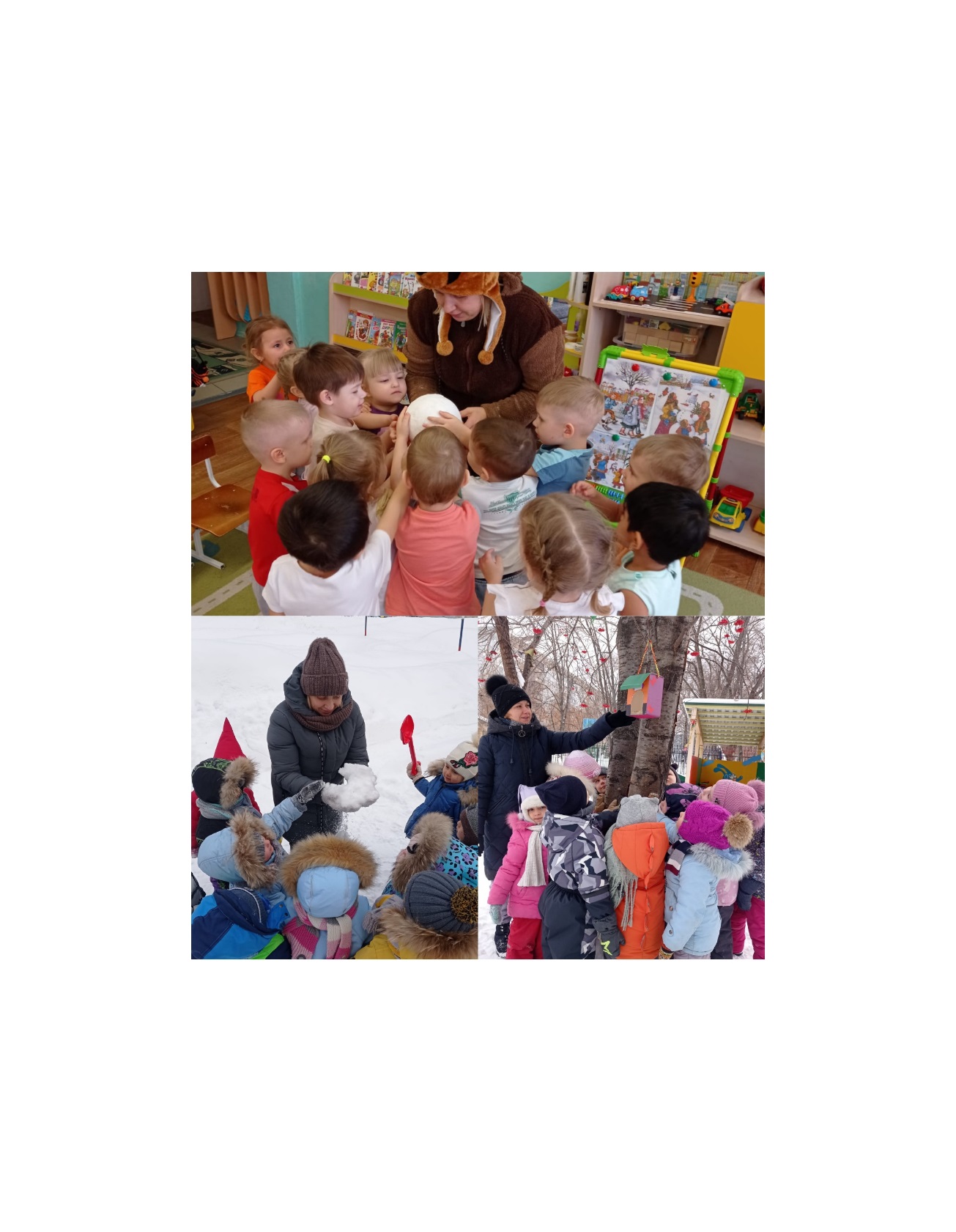 Слова текста.Движения соответственно тексту.Мы с тобой снежок слепили:Пальцы сжимают и разжимают.Круглый, ровный, плотный, гладкий.Гладят ладошки друг о друге.Но совсем, совсем не сладкий.Грозят указательным пальцем.Раз- подбросим.Руки поднимают вверх.Два- поймаем.Руки вытягивают вперёд.Три- уроним. И сломаем.Руки опускают и приседают.Слова текста.Движения соответственно тексту.Ну-ка все потёрли нос!Трут носы.Ни к чему нам бить баклуши.Быстро все взялись за уши!Закрывают уши.Покрутили, повертели, вот и уши отлетели!Вертят уши.У кого не отлетели, с нами дальше полетели.Машут руками.Головою покачали!Качают головой.По коленкам постучали!Стучат по коленям.По плечам похлопали!Хлопают по плечам.А теперь потопали!Топают ногами.КакаяКакНо неЧто такое?КакаяЧто такое?ХолоднаякакМороженное, сосулька, снегБелаяно неЗаяц, лист бумаги, сугроб, рубашка